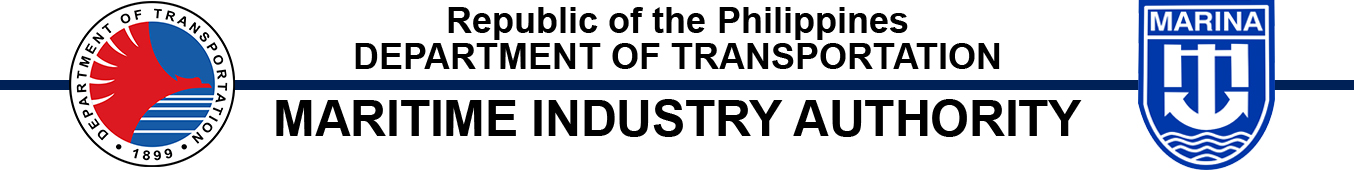 MEMORANDUM CIRCULAR NO. SC-2021-______Series of 2021TO	:	ALL SEAFARERS, MANNING AGENCIES, SHIPPING COMPANIES, MARITIME TRAINING INSTITUTIONS, ASSESSMENT CENTERS, MARITIME HIGHER EDUCATION INSTITUTIONS, DOH-ACCREDITED MEDICAL FACILITIES FOR SEAFARERS, MEDICAL PRACTITIONERS AND OTHER MARITIME INDUSTRY STAKEHOLDERS CONCERNEDSUBJECT	:	REVISED RULES AND MANDATORY MINIMUM REQUIREMENTS IN THE ISSUANCE AND REVALIDATION OF CERTIFICATE OF COMPETENCY (COC) FOR Chief Engineer Officers, Second Engineer Officers, Officers In Charge of an Engineering Watch in a Manned Engine-room or designated duty engineer officer in a periodically unmanned engine-room and Electro-technical Officers Serving on Seagoing Ships Powered by Main Propulsion Machinery of 750 kW Propulsion Power or More UNDER CHAPTER III OF THE STCW CONVENTION, 1978, AS AMENDEDPursuant to Presidential Decree (PD) No. 474, Republic Act No. 10635 and its Implementing Rules and Regulations (IRR), the International Convention on Standards of Training, Certification and Watchkeeping for Seafarers, 1978, as amended (STCW Convention, 1978, as amended), and the Republic Act No. 11032 otherwise known as “the Ease of Doing Business and Efficient Government Service Delivery Act of 2018”, and Republic Act No. 10173 also known as the Data Privacy Act of 2012, the following rules and requirements are hereby adopted and promulgated, thus:Article IOBJECTIVESection 1.  The objective of this Circular is to prescribe the rules and requirements in the issuance and revalidation of COC for Chief Engineer Officers, Second Engineer Officers, Officers in Charge of an Engineering Watch in a manned engine-room or designated duty engineer officer in a periodically unmanned engine-room and Electro-Technical Officers serving on seagoing ships powered by main propulsion machinery of 750 kW propulsion power or more in accordance with Chapter III of the STCW Convention, 1978, as amended.Article IICOVERAGESection 2.  This Circular shall cover the following seafarers applying for issuance and revalidation of COC under Chapter III of the STCW Convention, 1978, as amended:Chief Engineer Officers and Second Engineer Officers on seagoing ships powered by main propulsion machinery of 3,000 kW propulsion power or more;Chief Engineer Officers and Second Engineer Officers on seagoing ships powered by main propulsion machinery of between 750 kW and 3,000 kW propulsion power;Officers in Charge of an Engineering Watch in a manned engine-room or designated duty engineer officer in a periodically unmanned engine-room on seagoing ships powered by main propulsion machinery of 750 kW propulsion power or more; andElectro-Technical Officers serving on seagoing ships powered by main propulsion machinery of 750 kW propulsion power or more.Seafarers of any nationality, except if from a country in a UN sanctions list or had been imposed restrictive measure, may also apply for any certificate under this Circular.Article IIIDEFINITIONS Section 3. For purposes of this Circular, the terms below shall be defined as follows:Administration – means the Maritime Industry Authority (MARINA);Approved – means approved by the Administration;Approved Test – for purposes of revalidation, shall refer to the Practical Assessment prescribed by the Administration as one of the means of establishing continued professional competence as provided under Section A-I/11 of the STCW Code;Approved Training Course – for purposes of revalidation, shall refer to the training prescribed by the Administration as one of the means of establishing continued professional competence as provided under Section A-I/11 of the STCW Code;Expedite Application – refers to the application for certification filed by the manning/crewing agency or shipping company on behalf of its seafarer or crewmember who is scheduled for deployment within five (5) working days from date of filing of application as well as for its seafarer who is currently serving onboard ship;MISMO System - means the MARINA Integrated Seafarers’ Management Online (MISMO) System which is a digital platform used for all transactions of seafarers and MARINA stakeholders relevant to assessment of competence and certification of seafarers. It aims to reduce processing time, streamline processes and requirements and eliminate corrupt practices;Replacement – refers to the reissuance of lost or damaged COC or with erroneous details of information in the printed COC;Revalidation – means establishing continued professional competence by a seafarer in order to renew a certificate required to be revalidated at an interval not exceeding five (5) years from the date of issuance thereof in accordance with Regulation I/11 of the STCW Convention, 1978 as amended or maintaining the required standards of competence in accordance with Sections A-III/1, A-III/2, A-III/3 and A-III/6 of the STCW Code, as applicable;Supernumerary Capacity – a capacity of a seafarer who is not part of the minimum ship’s safe manning complement, undertaking a training program with emergency duties; Training Record Book – a document developed and issued by the Administration or approved in accordance with its existing rules and requirements that is used to record the practical training and experience at sea by a candidate for certification as Officer-In-Charge of a Watch. It contains detailed information about the progress of the tasks and duties undertaken to provide an evidence that a structured program of onboard training has been completed;UN Sanctioned nation - are countries in the UN sanctions list in which restrictive measures have been imposed as a foreign policy tool covering wide variety of elements such as financial services, immigration and trade in order to ensure support political settlement of conflicts, nuclear non-proliferation, and counter-terrorism.Article IVGeneral ProvisionsSection 4.  The issuance of COC for Chief Engineer Officers, Second Engineer Officers, Officers in Charge of an Engineering Watch and Electro-Technical Officers under this Circular shall be in accordance with the following regulations of the STCW Convention, 1978, as amended:Regulation III/1 for Officer in Charge of an Engineering Watch in a manned engine-room or designated duty engineer officer in a periodically unmanned engine-room on seagoing ships powered by main propulsion machinery of 750 kW propulsion power or more;Regulation III/2 for Chief Engineer Officers and Second Engineer Officers on ships powered by main propulsion machinery of 3,000 kW propulsion power or more;Regulation III/3 for Chief Engineer Officers and Second Engineer Officers on ships powered by main propulsion machinery of between 750 kW and 3,000 kW propulsion power; andRegulation III/6 for Electro-technical Officers serving on seagoing ships powered by main propulsion machinery of 750 kW propulsion power or more.Section 5. Every Chief Engineer Officer, Second Engineer Officer, Officer-In-Charge of an Engineering Watch and Electro-Technical Officer applying for issuance and revalidation of COC under this Circular shall comply with the following general requirements:Proof of identity;Must be not less than 18 years of age at the time of application; ANDMeet the standards of Medical Fitness specified in Section A-I/9 of the STCW Code.Section 6. In accordance with Section A-I/2, paragraph 5 of the STCW Code, the seagoing service that required for the issuance of COC under this Circular shall in accordance with the prescribed kilowatt (kW) propulsion power specified under the STCW Regulation governing the COC being applied for.Section 7. Revalidation of COC at interval of not exceeding five (5) years from the date of issuance of the certificate is mandatory in accordance with Regulation I/11 of the STCW Convention, 1978, as amended.Section 8. Whenever there is an amendment to the STCW Convention, the Administration shall determine the need for requiring the holders of COC issued under the old standards to undergo appropriate updating training. Thus, the holder of such COC shall present the Certificate of Training Completion of the necessary updating training prior to revalidation or issuance of a COC in higher capacity.Section 9. Applications for revalidation must be filed prior to the expiration of the COC to be revalidated in accordance with Section 20 of this Circular. Otherwise, the COC may be revalidated based on the options as provided under Section 21 hereof.Section 10. Holder of COC which is lost or damaged or with erroneous information entry shall apply for its replacement. A certificate will be issued upon compliance with the requirements set forth in Section 25 of this Circular.Section 11. Only MARINA-approved training course(s) and assessment of competence shall be accepted for purposes of issuance or revalidation of COC.Section 12.  Application for issuance and revalidation including replacement of COC under this Circular shall be filed online by the applicant seafarers through the MARINA Integrated Seafarers Management Online (MISMO) system.  In order to access the MISMO system, the seafarer shall first create/secure a MISMO account following the steps in Section 27 hereof.Section 13. However, manning/crewing agencies or shipping companies may be allowed, through its authorized MARINA-accredited Liaison Officer, to file an expedite application for issuance or revalidation of COC on behalf of their seafarers who are scheduled for deployment within five (5) working days from the date of application.Section 14. As provided under Regulation I/14 of the STCW convention, 1978, as amended, it shall be the responsibility of the manning/crewing agency or shipping company to ensure that each seafarer assigned to any of its ships holds an appropriate certificate in accordance with the provisions of the Convention and as established by the Administration.Manning/Crewing agencies or shipping companies shall also ensure that the STCW certificates are duly signed by the holders/seafarers and shall upload the duly signed certificate into the MISMO account of the seafarer. Non-compliance to this provision may result to the rejection of succeeding applications under this Circular.Section 15. The concerned manning/crewing agencies or shipping companies and accredited Liaison Officers shall ensure the authenticity and completeness of the documents/records of the seafarers encoded or uploaded into the MISMO system.Section 16. As holders of information, it shall be the responsibility of the concerned institutions/agencies to encode into the MISMO system within the prescribed period the records and information regarding the training, medical fitness, education, sea service of the seafarers, and assessment of competence, as shown in the table below:Upon effectivity of this Circular, only information regarding education, training, Assessment, medical fitness and seagoing service encoded into the MISMO system by MHEIs, MTIs, ACs, DOH-accredited Medical Facilities for Seafarers, and Manning/Crewing Agencies or Shipping Companies, respectively, shall be accepted for issuance or revalidation of COC.  In order to access the MISMO system, the above-mentioned institutions shall first create/secure a MISMO account following the steps in Section 28 hereof.  The compliance of the above institutions to their reportorial responsibilities under this Circular shall be verified/checked during the monitoring and surveillance activities of MARINA and CHED.Section 17. The provisions of Republic Act No. 10173, otherwise known as the Data Privacy Act of 2012 on protection of confidentiality, preservation of the integrity and promotion of the availability of data authorized use shall apply..Article VSPECIFIC PROVISIONSSection 18.  Every seafarer applying for issuance of COC under this Circular shall comply with the specific requirements, as follows:Regulation III/1 – Officer-In-Charge of an Engineering Watch on seagoing ships powered by main propulsion machinery of 750 kW propulsion power or moreCompleted an approved Bachelor of Science in Marine Engineering (BSMarE) program which includes workshop skills training required under Regulation III/1 of the STCW Convention, 1978, as amended;have approved seagoing service of:not less than twelve (12) months of structured onboard training as Engine Cadet or Apprentice Engineer documented in an approved Training Record Book, OR not less than thirty (36) months of which not less than 30 months shall be seagoing service in the engine department and six (6) months workshop skills;performed, during the required seagoing service, engine-room watchkeeping duties under the supervision of the Chief Engineer Officer or a qualified Engineer Officer for a period of not less than six (6) months;meet the standards of competence specified in Section A-VI/1, paragraph 2 for Basic Training, Section A-VI/2, paragraphs 1 to 4 for PSCRB, Section A-VI/3, paragraphs 1 to 4 for Advanced Fire Fighting and Section A-VI/4, paragraphs 1 to 3 for Medical First Aid of the STCW Code;meet the standards of competence specified in Section A-III/1 of the STCW Code by passing the MARINA prescribed assessment of competence for Officers-In-Charge of an Engineering Watch on seagoing ships powered by main propulsion machinery of 750 kW propulsion power or more.Regulation III/2 – Chief Engineer Officers and Second Engineer Officers on seagoing ships powered by main propulsion machinery of 3,000 kW propulsion power or moremeet the requirements for certification as an Officer-In-Charge of an Engineering Watch on seagoing ships powered by main propulsion machinery of 750 kW propulsion power or more;have approved seagoing service of:for certification as Second Engineer Officer, not less than twelve (12) months as Officer-In-Charge of an Engineering Watch on seagoing ships powered by main propulsion machinery of 3,000 kW propulsion power or more, andfor certification as Chief Engineer Officer:not less than thirty-six (36) months as Officer-In-Charge of an Engineering Watch on seagoing ships powered by main propulsion machinery of 3,000 kW propulsion power or more, ORnot less than twelve (12) months as Officer-In-Charge of an Engineering Watch plus twelve (12) months as Second Engineer Officer on seagoing ships powered by main propulsion machinery of 3,000 kW propulsion power or more;completed an approved Management Level Course for Marine Engineer Officers; AND meet the standards of competence specified in Section A-III/2 of the STCW Code by passing the MARINA prescribed assessment of competence for Management Level Marine Engineer Officers.Regulation III/3 – Chief Engineer Officers and Second Engineer Officers on ships powered by main propulsion machinery of between 750 kW and 3,000 kW propulsion powermeet the requirements for certification as an Officer-In-Charge of an Engineering Watch on seagoing ships powered by main propulsion machinery of 750 kW propulsion power or more;have approved seagoing service of:for certification as Second Engineer Officer, not less than 12 months of approved seagoing service as Officer-In-Charge of an Engineering Watch on seagoing ships powered by main propulsion machinery of between 750 kW and 3,000 kW propulsion power, andfor certification as Chief Engineer Officer, not less than twelve (12) months as Officer-In-Charge of an Engineering Watch plus twelve (12) months as Second Engineer Officer on seagoing ships powered by main propulsion machinery of between 750 kW and 3,000 kW propulsion power;completed an approved Management Level Course for Marine Engineer Officers; AND meet the standards of competence specified in Section A-III/2 of the STCW Code by passing the MARINA prescribed assessment of competence for Management Level Marine Engineer Officers.Regulation III/6 – Electro-technical Officers serving on seagoing ships powered by main propulsion machinery of 750 kW propulsion power or morecompleted an approved Electro-Technical Officer (ETO) training course which includes four (4) months of workshop skills training required under Regulation III/6 of the STCW Convention, 1978, as amended;have approved seagoing service of:not less than eight (8) months of structured onboard training as ETO Cadet, documented in an approved Training Record Book (TRB), OR not less than thirty-two (32) months of seagoing service in the engine department either as Master Electrician or Senior Electrician or Chief Electrician or Electrician or any other relevant capacity with the same functions or tasks which shall be evidence or supported by a Certificate of Seagoing Service and job description attested by the shipping company or manning agency, crew list duly signed by the ship’s master and approved contract of employment.meet the standards of competence specified in Section A-VI/1, paragraph 2 for Basic Training, Section A-VI/2, paragraphs 1 to 4 for PSCRB, Section A-VI/3, paragraphs 1 to 4 for Advanced Fire Fighting and Section A-VI/4, paragraphs 1 to 3 for Medical First Aid of the STCW Code;meet the standards of competence specified in Section A-III/6 of the STCW Code by passing the MARINA prescribed assessment of competence for ETO.COCs that would be issued to Chief Engineer Officer and Second Engineer Officer for seagoing service on ships powered by main propulsion machinery of between 750 kW and 3,000 kW propulsion power or 3,000 kW propulsion power more shall have a limitation as “Not valid for service on ships powered by “marine steam turbine” or “marine gas turbine” as those knowledge requirements are not part of the Management Level Course prescribed by the Administration. However, the said limitation may be removed from the COC, provided, the applicant-seafarer has completed approved training on marine steam turbine or marine gas turbine.Section 19. Seafarers applying for issuance of COC as Officer-In-Charge of an Engineering Watch who started their First-Year BSMarE study on or before SY 2012-2013, must complete an approved Updating Training for Officers-In-Charge of an Engineering Watch;Section 20. Chief Engineer Officer, Second Engineer Officer, Officer in Charge of an Engineering Watch and Electro-Technical Officer applying for revalidation of COC under this Circular shall:have completed seagoing service in the capacity appropriate to the certificate to be revalidated for a period of at least:twelve (12) months in total during the preceding five (5) years prior to revalidation, ORthree (3) months in total during the preceding six (6) months immediately prior to revalidating;evidence of meeting the standards of Medical Fitness specified in Section A-I/9 of the STCW Code; AND completed the updating training(s) as may be necessary and applicable at the time of revalidationSection 21. Chief Engineer Officer, Second Engineer Officer, Officer-in-Charge of an Engineering Watch and Electro-Technical Officer who do not meet the required seagoing service, may demonstrate continued professional competence to revalidate their COC through either of the following:pass the practical assessment prescribed by the Administration appropriate to the certificate to be revalidated; ORsuccessfully completed the approved training course prescribed by the Administration for purposes of revalidation appropriate to the certificate to be revalidated; ORcompleted approved seagoing service, performing functions appropriate to the certificate held, for a period of not less than three (3) months in a supernumerary capacity, or in a lower officer rank than that for which the certificate held is valid immediately prior to taking up the rank for which the certificate held is valid.  However, this seagoing service in a supernumerary capacity cannot be used as an option for the revalidation of expired certificate or COC.Section 22. Chief Engineer Officers and Second Engineer Officers holding COC on ships powered by main propulsion machinery of between 750 kW and 3,000 kW propulsion power who wish to be issued a COC in such capacity for service on ships powered by main propulsion machinery of 3,000 kW propulsion power or more, shall provide evidence of approved seagoing service as follows:for certification as Second Engineer Officer, not less than twelve (12) months as Officer-In-Charge of an Engineering Watch on seagoing ships powered by main propulsion machinery of 3,000 kW propulsion power or more within the preceding five (5) years before application of the COC, andfor certification as Chief Engineer Officer:not less than thirty-six (36) months as Officer-In-Charge of an Engineering Watch on seagoing ships powered by main propulsion machinery of 3,000 kW propulsion power or more, ORnot less than twelve (12) months as Officer-In-Charge of an Engineering Watch plus twelve (12) months as Second Engineer Officer on seagoing ships powered by main propulsion machinery of 3,000 kW propulsion power or more within the preceding five (5) years before application of the COC.Section 23. Pursuant to Regulation III/3, paragraph 3 of the STCW Convention, 1978, as amended, the COC issued to Second Engineer Officers on ships powered by main propulsion machinery of 3,000 kW or more shall be endorsed for service as Chief Engineer Officer on ships powered by main propulsion machinery of less than 3,000 kW.Section 24. Subject to Section 13, applications for expedite processing filed by the manning agencies/shipping companies through their MARINA-accredited Liaison Officers shall comply with the following requirements in addition to the general and specific requirements enumerated in Section 5, Section 18 or Section 20, Section 21, and Section 22 hereof, as applicable:For expedite application, the following additional documents shall be submitted and uploaded into the MISMO account of the seafarer: Letter request from the shipping company/manning agency duly signed by its authorized official/s, and must bear the official logo of the company; Overseas Employment Certificate (OEC) from the Philippine Overseas Employment Administration (POEA);Contract of Employment duly approved by the POEA.For applications filed on behalf of the seafarer who is currently serving on board ship, the following documents shall be submitted and uploaded in the MISMO system: Letter request from the shipping company/manning agency duly signed by its authorized official/s, and must bear the official logo of the company;Duly notarized Affidavit of Undertaking or Certification from the shipping company/manning agency; Ship’s crew list;New Contract of Employment approved by the POEA in case of promotion; or Duly notarized Affidavit in case of lost or damaged COC or with erroneous information therein. The Affidavit should state the circumstances of the loss or damage or the erroneous details of information and give a description of the certificate.Liaison Officers shall bring the original copy of the above documents and present to the designated Document Evaluator, for verification and validation.Section 25. Seafarers applying personally for replacement of COC that was lost or damaged or with erroneous information shall comply with the following requirements:Duly notarized Affidavit stating the circumstances of the loss or damage or the erroneous information in the COC and give a description of the certificate; and Provide any government-issued identification document.In case the seafarer is onboard the ship, the duly designated liaison officer shall bring the original copy of the following documents and present the same to the designated Document Evaluator, for verification and validation:Letter from the concerned manning agency / crewing agency / shipping company requesting for the replacement of the COP duly signed by authorized official; Affidavit of Loss or Damage;Employment contract approved by the POEA; Oath of undertaking; and,Ship’s crew list.Article VIDOCUMENTARY REQUIREMENTSSection 26.  Seafarers applying for issuance or revalidation of COC shall comply with the documentary requirements corresponding to the COC being applied for provided in Annex A.Seafarer may be required to present additional supporting documents during the evaluation of his/her application for certification under this Circular.Article VIISTEPS FOR CREATION OF MISMO ACCOUNTSection 27.  For MISMO account of Seafarers:Section 28. For MISMO account of MTIs, Assessment Centers (ACs), Manning/Crewing Agencies, Shipping companies, DOH-accredited medical clinics for seafarers, and MHEIs:Article VIIIVALIDITY OF CERTIFICATESSection 29. COCs issued under this Circular shall be valid for five (5) years reckoning from the date of issuance.Article IXPROCEDURES FOR ISSUANCE OR REVALIDATION OF COC UNDER THIS CIRCULAR  Section 30.  Generally, the application for issuance, revalidation and replacement of COC under the MISMO system goes through the following processes:Initial online evaluationFinal evaluationPrinting of COCValidation of printed COCReleasing of COCCandidates applying for issuance, revalidation and replacement of COC under this Circular shall follow the procedures/steps shown in the process flow diagram in Annex B.Article XFORMAT OF COCSection 31.  The COC to be issued under this Circular shall follow the format provided in section A-I/2 paragraph 1 of the STCW Code, which already incorporated the endorsement attesting its issue as required by Article VI of the STCW Convention.Article XIVERIFICATION OF COCSection 32. COCs issued under this Circular can be verified through the verification portal available at https://online-appointment.marina.gov.ph/verify-id-certificate where the following information can be confirmed:The name of the seafarer to whom such certificate or other qualification was issued, its relevant number, date of issue and date of expiry;The capacity in which the holder may serve and any limitations attaching thereto; andThe functions the holder may perform, the levels authorized and any limitations attached thereto.Article XIIFEES AND OTHER CHARGESSection 33.  Applicants for COCs as herein provided shall pay the corresponding fees and other charges, through the MARINA authorized payment center, as follows:Article XIIIGROUNDS FOR SUSPENSION/REVOCATION OF COCSection 34. The COC may be suspended or revoked by the Administration, after due process, for any of the following grounds:Declaration by a competent medical practitioner of permanent disability to be engaged onboard and receipt of payment for such disability; Provided, That, if the certificate of the concerned seafarer is still valid, the same shall be deemed automatically revoked (Adopted from Section V.6 of MC MD No. 2019-01);Falsification or fraudulent duplication of seafarer certification;Final conviction of a crime involving moral turpitude; andAny act of misrepresentation for the purpose of securing COC such as giving false testimonies or falsified documents.The holder of a COC that is suspended or revoked shall promptly surrender it as directed by the Administration. Suspended or revoked COC will not be re-instated. The seafarer may apply for new COC when he/she has been issued legal clearance by the Administration.Article XIVPENALTY CLAUSESection 35. Engaging in any act/s of misrepresentation for purpose of securing certificate of proficiency such as giving false testimonies or falsified documentsFirst Violation - P500,000.00 and disqualification to Apply for Certificate of Competency (COC) for three (3) months from the receipt of the decision/order or resolution.Second Violation - 1,000,000.00 and disqualification to Apply for Certificate of Competency (COC) for six (6) months from the receipt of the decision/order or resolution.Third Violation - P2,000,000.00 and perpetual disqualification to apply for Certificate of Competency (COC).Failure of the concerned entities to comply with this Circular shall be dealt with in accordance with applicable existing rules and regulations.Article XVREPEALING CLAUSESection 36.  STCW Circular No. 2018-07 and any existing MARINA and STCW Circulars, rules and regulations which are contrary to or inconsistent with this Circular are hereby superseded, repealed or amended accordingly.Article XVISEPARABILITY CLAUSESection 37. If any provision or part of this Circular is declared by any competent authority to be invalid or unconstitutional, the remaining provisions or parts hereof shall remain in full force and effect and shall continue to be valid and effective.Article XVIIEFFECTIVITYSection 38. This STCW Circular shall take effect fifteen (15) days following its publication in a newspaper of general circulation and submission to the Office of the National Administrative Register (ONAR).Done in Manila, Philippines on, _____________________________________.	             BY AUTHORITY OF THE BOARD:		VADM ROBERT A EMPEDRAD AFP (Ret)                                                                       AdministratorSecretary’s CertificateThis is to certify that Memorandum Circular No. ___________ was approved by the MARINA Board of Directors during its Regular Meeting on ____________________.		    ATTY. EUSEBIA CADLUM-BOCO		                                                   Acting Corporate Board Secretary									ANNEX - ADOCUMENTARY REQUIREMENTSfor the Issuance, Revalidation and Replacement of Certificate of Competency (COC)ANNEX - BPROCESS FLOW DIAGRAM FOR ISSUANCE, REVALIDATION AND REPLACEMENT OF COC UNDER THIS CIRCULARANNEX – C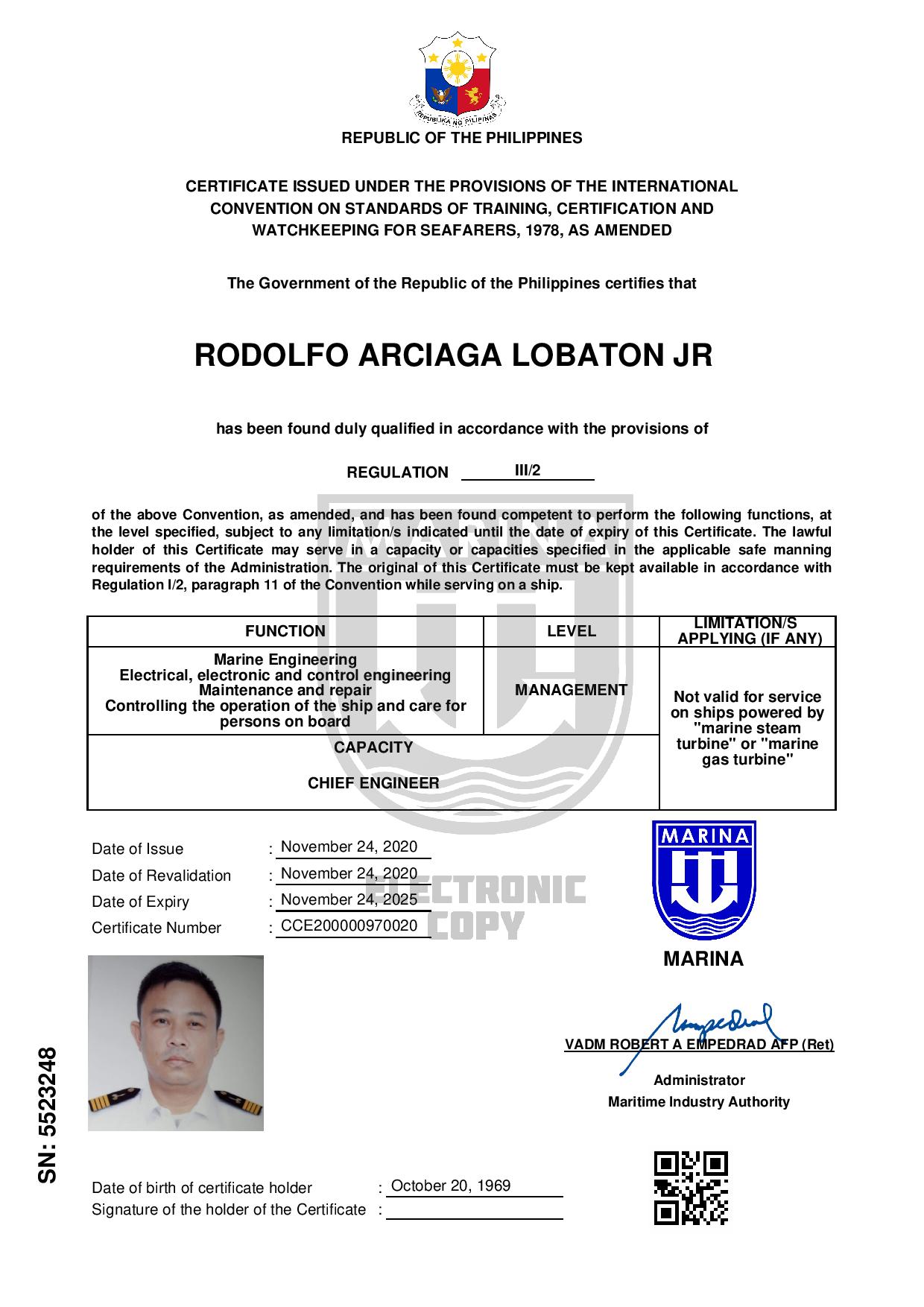 Institution / AgencyInformation to be EncodedPrescribed period to encode into MISMO systemMTIName of MTITraining CourseBatch No.LocationSTCW RegulationDate of CompletionClass LinkWithin one (1) working day after completion of the training courseDOH- Accredited Medical Facilities for SeafarerName of Medical FacilityMedical PractitionerPRC License IDDate of Medical ExamExpiration DateFindingsWithin one (1) working day after completion of medical examinationManning Agency / Shipping CompanyName of VesselType of VesselFlag of RegistryIMO No.GRTkWShip’s TradeDate and Place of EmbarkationDate and Place of DisembarkationPosition/RankWithin three (3) working days from disembarkation of the seafarer.MHEIName of SchoolDegree / CourseYear started the first-year study of the courseYear GraduateS.O. No.Date IssuedIssued byWithin three (3) working days after the issuance of the Special OrderAssessment CenterName of Assessment CenterType of AssessmentBatch No.LocationClass LinkApplication No.Date of CompletionAssessment ResultWithin one (1) working day after completion of the assessmentStep 1.Go to MARINA Online Appointment System website by clicking this link https://online-appointment.marina.gov.ph.Step 2.Click “Sign-up”.Step 3.Click “Register New Account”.Step 4.Fill-in all required information on the template shown on the screen.  Make sure to enter your working address.Step 5.Click the “I accept the term and conditions”.Step 6.Step 7Step 8.Click the “Register” button.  This message will appear on your screen “You have successfully registered in our system.  Please check your email to activate your account”.Check your registered email address and open the link sent by the administration to verify and activate the MISMO account.Upon signing-in to your MISMO Account, fill-up your “Personal Information”, and then click “Save Changes”.Step 1.Enter a Memorandum of Agreement (MOA) with MARINA on the implementation of MISMO system.Step 2.Submit the duly signed MOA to the Legal Division of the STCW Office”.Step 3.Proceed to the Information, Technology and Communication Management Division (ITCMD) of the MARINA to secure MISMO account.Type of ApplicationRegular/Expedite/ Onboard processing feeCourier Service FeeIssuance of COCP1,030.00(inclusive of documentary stamp tax)Minimum P200.00Revalidation of COCP1,030.00(inclusive of documentary stamp tax)Minimum P200.00Replacement of COCP1,030.00(inclusive of documentary stamp tax)Minimum P200.00CHECKLIST OF REQUIREMENTSFOR ISSUANCE OF COCCOC for Officer in Charge of an Engineering Watch (OIC-EW) on ships powered by main propulsion machinery of 750kW propulsion power or morePassed the Theoretical Examination for OIC-EWPassed the Practical Assessment for OIC-EWValid COPs in BT, SCRB, AFF, MEFA Transcript of Records (TOR) in Bachelor of Science in Marine Engineering (BSMarE) with S.O number or CAVApproved seagoing service of;i.  not less than twelve (12) months of structured onboard training as Cadet or     Apprentice Engineer documented in an approved Training Record Book, ORii. not less than thirty (36) months of which not less than 30 months shall be seagoing service and 6 months workshop skills.Updating Training programs for Officer in Charge of an Engineering Watch (Part A & Part B) under STCW Circular 2015-03NOTE: Seafarers applying for issuance of COC as OIC-EW who started their First-Year of BSMarE study on or before SY 2012-2013 must complete these training programs.  Valid Medical Certificate in PEME formatCOC for SECOND ENGINEER OFFICER under Regulation III/2 of the STCW Convention, 1978, as amendedPassed the Theoretical Examination for Management Level Marine Engineer OfficersPractical Assessment for Management Level Marine Engineer OfficersValid COPs in BT, SCRB, AFF, MEFA Updating Training programs for OIC-EW (Part A & Part B) under STCW Circular 2015-03, if applicable.NOTE: Seafarers applying for issuance of COC as Second Engineer Officer who started their First-Year of BSMarE study on or before SY 2012-2013 must complete these training programs.  Certificate of Training Completion in MLC for Marine Engineer Officers OR Certificate of Training Completion in Updating Course for MLC for Marine Engineer Officers, if applicable, under MARINA Circular 2014-01.Approved Seagoing Service of not less than 12 months as OIC-EW on ship with 750kW propulsion power or moreSIRB/SRB first page and entries Valid Medical Certificate in PEME formatCOC for CHIEF ENGINEER OFFICER under Regulation III/2 of the STCW Convention, 1978, as amendedPassed the Theoretical Examination for Management Level Marine Engineer OfficersPractical Assessment for Management Level Marine Engineer OfficersValid COPs in BT, SCRB, AFF, MEFA Approved seagoing service on ship with 750kW propulsion power or more of:not less than 36 mos. as OIC-EW; ORnot less than 12 months as OIC-EW plus 12 months as Second Engineer OfficerSIRB/SRB first page and entries Updating Training programs for OIC-EW (Part A & Part B) under STCW Circular 2015-03, if applicable.NOTE:  Seafarers applying for issuance of COC as Chief Engineer Officer who started their First-Year of BSMarE study on or before SY 2012-2013 must complete these training programs in order to qualify to take the Management Level course for Marine Engineer Officer.TOR for BSMarE(Applicable only for seafarer applying from Operational Level to Management Level who started their first year of BSMarE study from S.Y 2013-2014)Certificate of Training Completion in MLC for Marine Engine Officers OR Certificate of Training Completion in Updating Course for MLC for Marine Engine Officers, if applicable, under MARINA Circular 2014-01.  Valid Medical Certificate in PEME formatCOC for ELECTRO TECHNICAL OFFICERS (ETO) under Regulation III/6 of the STCW Convention, 1978, as amendedCompleted approved ETO Course which includes 4 months of workshop skills trainingPassed the Practical Assessment for Electro-Technical Officer (ETO)Approved seagoing service on ship powered by main propulsion machinery of 750kW propulsion power or more of:Not less than 8 months of structured ETO onboard training documented in an approved Training Record Book (TRB); ORNot less than thirty-two (32) months in the engine departmentValid COPs in BT, SCRB, AFF, and MEFA SIRB/SRB first page and entries Valid Medical Certificate in PEME formatCHECKLIST OF REQUIREMENTSFOR REVALIDATION OF COCCOC for OIC-EWValid COPs in BT, SCRB, AFF, and MEFA.Valid COC as OIC EWNOTE:  If expired COC, must complete and pass Practical Assessment for OIC-EWApproved seagoing service on ship of 750kW propulsion power or more as OIC-EW for a period of not less than:three (3) months within the last six (6) months; ORtwelve (12) months within the last five (5) yearsNOTE:  If failure to meet the required seagoing service, must complete and pass Practical Assessment for OIC-EW.SIRB/SRB first page and entriesValid Medical Certificate in PEME formatFor holder of PRC COC as OIC-EW:Updating Training for OIC-EW – Part A(Those who started their first year of BSMaRe from SY 2013-2014 onwards are exempted)COC for Second Engineer OfficerValid COPs in BT, SCRB, AFF, MEFAValid COC as Second Engineer OfficerNOTE:  If expired COC, must complete and pass Practical Assessment for Second Engineer OfficersApproved seagoing service on ship with 750kW propulsion power or more as Second Engineer for a period of not less than:three (3) months within the last six (6) months; ORtwelve (12) months within the last five (5) yearsNOTE:  If failure to meet the required seagoing service, must complete and pass Practical Assessment for Second Engineer OfficersSIRB/SRB first page and entriesValid Medical Certificate in PEME formatFor holder of PRC COC as 2/E: Training Completion for MLC ENGINE (include certificate of completion of training in MLC updating, if applicable)(Those who started their first year of BSMT from SY 2013-2014 onwards are exempted)COC for Chief Engineer OfficerValid COPs in BT, SCRB, AFF, MEFAValid COC as Chief Engineer OfficerNOTE:  If expired COC, must complete and pass Practical Assessment for Chief Engineer OfficerApproved seagoing service on ship 750kW propulsion power or more as Chief Engineer Officer for a period of not less than:three (3) months within the last six (6) months; ORtwelve (12) months within the last five (5) yearsNOTE:  If failure to meet the required seagoing service, must complete and pass Practical Assessment for Chief Engineer OfficersSIRB/SRB first page and entriesValid Medical Certificate in PEME formatFor holder of PRC COC as Chief Engineer Officer: Training Completion in MLC Engine (include certificate of completion of training in MLC updating if applicable)Those who started their first year of BSMT from SY 2013-2014 onwards are exempted)COC for ELECTRO-TECHNICAL OFFICERS (ETO)Valid COC for ETONOTE:  If expired COC, must complete and pass Practical Assessment for ETOApproved seagoing service on ship powered by main propulsion machinery of 750kW propulsion power or more for a period of not less than:twelve (12) months within the last five (5) years as ETO prior to the date of application; ORthree (3) months within the last 6 months as ETO prior to the date of applicationNOTE:  If failure to meet the required seagoing service, must complete and pass Practical Assessment for ETOSIRB/SRB first page and entriesValid Medical Certificate in PEME formatFOR REPLACEMENT OF COCDuly notarized Affidavit in case of lost or damaged COC or if the COC has wrong information entry.  The Affidavit should state the circumstances of the loss or damage or the wrong details of information, and give description of the certificate/s to be replaced.In case the seafarer is onboard ship: letter from the concerned manning agency / crewing agency / shipping company requesting for the replacement of the COC duly signed by authorized official; Affidavit of Loss or Damageemployment contract approved by the POEA; Oath of undertaking; and ship’s crew list. CHECKLIST OF REQUIREMENTS**FOR EXPEDITE PROCESSING OF COCFor seafarers scheduled for deployment within 5 days:  Letter request from the shipping company/manning agency duly signed by its authorized official/s, and must bear the official logo of the company; Overseas Employment Certificate (OEC) from the Philippine Overseas Employment Administration (POEA);Contract of Employment duly approved by the POEA.In case the seafarer is onboard ship: Letter request from the shipping company/manning agency duly signed by its authorized official/s, and must bear the official logo of the company;Duly notarized Affidavit of Undertaking or Certification from the shipping company/manning agency; Ship’s crew list;New Contract of Employment approved by the POEA in case of promotion; or Duly notarized Affidavit in case of lost or damaged COC or with erroneous information therein. The Affidavit should state the circumstances of the loss or damage or the erroneous details of information and give a description of the certificate.Liaison Officers shall bring the original copy of the above documents and present to the designated Document Evaluator, for verification and validation.Institutions / AgenciesSeafarersMARINAInstitutions / AgenciesSeafarersMARINA